Fecha: ______________________________________________Docente: ______________________________________________, el estudiante_______________________ de _________ semestre de_________________________________________ ha presentado excusa satisfactoria por la no presentación del  Primer Parcial (    ), Segundo Parcial (    ) de la asignatura_________________________________; por lo tanto se le autoriza para presentar el supletorio el día _______________________El estudiante deberá cancelar en la Cuenta Corriente Nº 11056306002-9 del Banco Popular la suma de ________________ y entregar al docente la autorización junto con la consignación.Señor profesor: Por favor anexar el formato junto con la consignación  en la relación de exámenes supletorios  ____________________________________________  			_______________________________                    DIRECTOR DE UNIDAD 						       FIRMA DOCENTE PROGRAMA_______________________________Intenalco es Excelencia!Fecha: ______________________________________________Docente: ______________________________________________, el estudiante_______________________ de _________ semestre de_________________________________________ ha presentado excusa satisfactoria por la no presentación del  Primer Parcial (    ), Segundo Parcial (    ) de la asignatura_________________________________; por lo tanto se le autoriza para presentar el supletorio el día _______________________El estudiante deberá cancelar en la Cuenta Corriente Nº 11056306002-9 del Banco Popular la suma de ________________ y entregar al docente la autorización junto con la consignación.Señor profesor: Por favor anexar el formato junto con la consignación  en la relación de exámenes supletorios  ____________________________________________  			_______________________________                    DIRECTOR DE UNIDAD 						       FIRMA DOCENTE PROGRAMA_______________________________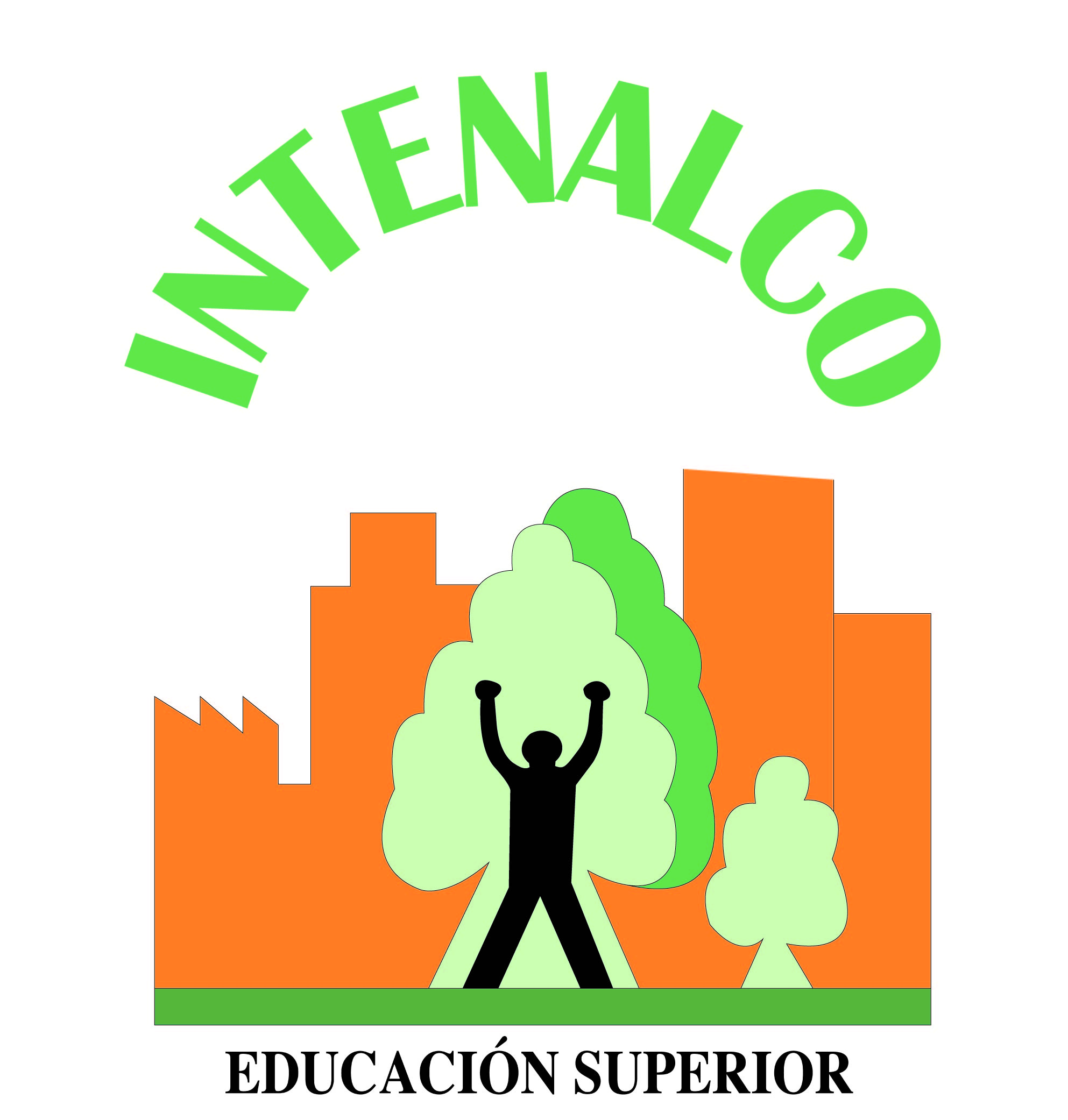 AUTORIZACION DE SUPLETORIO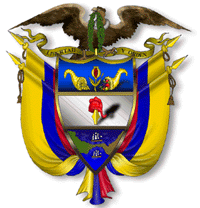 AUTORIZACION DE SUPLETORIOAUTORIZACION DE SUPLETORIOCódigo:GAC-FRT-19Versión: 01Fecha de Aprobación: 09/09/2015